附件1：安居华越龙苑全景看房二维码: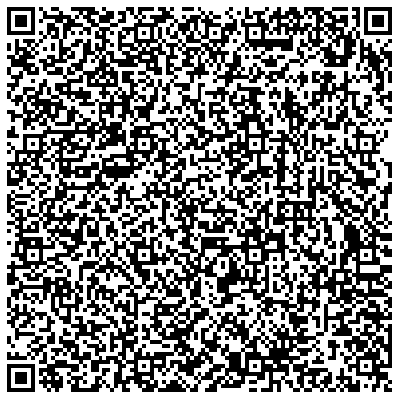 安居华越龙苑预约现场看房二维码: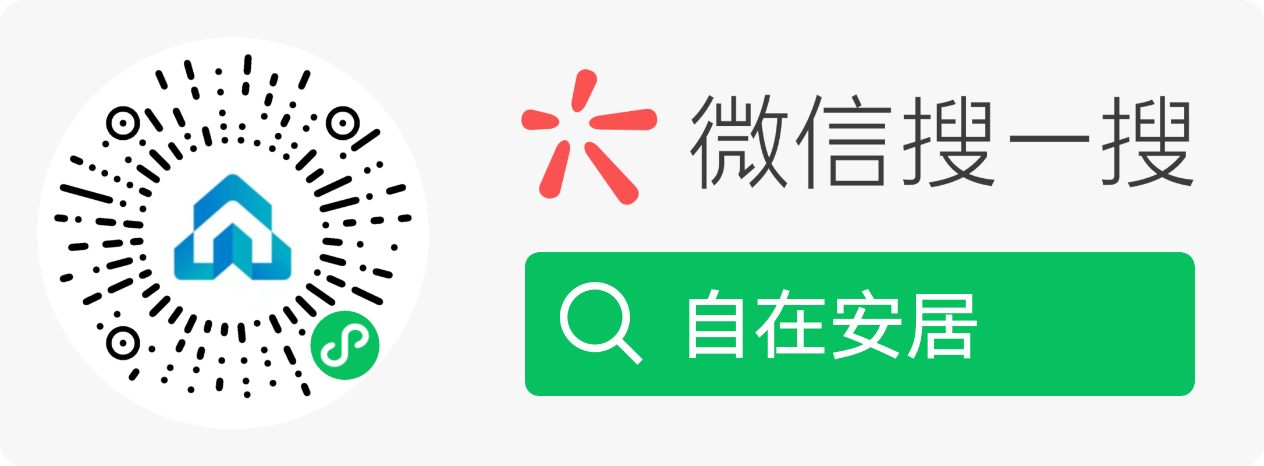 